HAIGAZIAN UNIVERSITY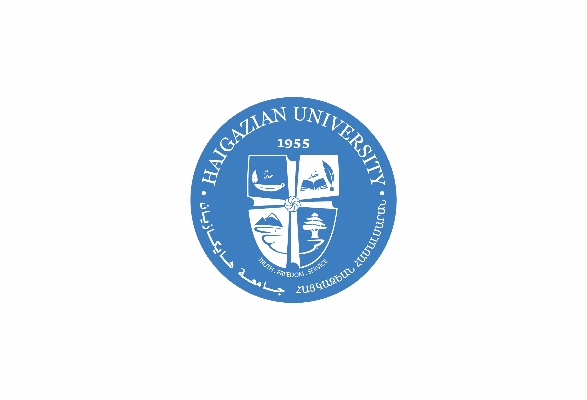 Change of Course GradeREASON AND SUPPORTING EVIDENCE FOR CHANGE OF GRADE:1.   Letter explaining why grade needs to be changed2.   Copy of student’s grades and average until Final Exam 3.   Copy of Final ExamStudent NameStudent ID numberSemester & YearCourse / SectionInstructor Grade on Portal New Grade RequestedSignatureDateInstructor Chair of DepartmentDean